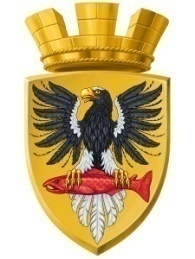                           Р О С С И Й С К А Я   Ф Е Д Е Р А Ц И ЯКАМЧАТСКИЙ КРАЙП О С Т А Н О В Л Е Н И ЕАДМИНИСТРАЦИИ ЕЛИЗОВСКОГО ГОРОДСКОГО ПОСЕЛЕНИЯот   02.05.2017г.					        №   423-п       г. ЕлизовоНа основании п.2 ст. 3.3 Федерального закона от 25.10.2001 № 137-ФЗ «О   введении   в   действие   Земельного   кодекса   Российской  Федерации»,  п.2 ст. 39.9 Земельного кодекса Российской Федерации,  ст.14 Федерального закона от 06.10.2003 № 131-ФЗ «Об общих принципах организации местного самоуправления в Российской Федерации», Устава Елизовского городского поселения ПОСТАНОВЛЯЮ:Предоставить администрации Елизовского городского поселения в постоянное (бессрочное) пользование земельные участки:с кадастровым номером 41:05:0101005:1783, площадью 100000 кв.м, разрешенное использование: объекты хранения и обслуживания автомобильного транспорта, местоположение: Камчатский край, р-н Елизовский г. Елизово, ул.Мурманская. Категория земель – земли населенных пунктов;с кадастровым номером 41:05:0101008:3262, площадью 942 кв.м, разрешенное использование: коммунальное обслуживание, местоположение: Камчатский край, р-н Елизовский г. Елизово, ул.Уральская. Категория земель – земли населенных пунктов;Управлению делами администрации Елизовского городского поселения опубликовать (обнародовать) настоящее постановление в средствах массовой информации и разместить в информационно - телекоммуникационной сети «Интернет» на официальном сайте администрации Елизовского городского поселения.Управлению имущественных отношений администрации Елизовского городского поселения обеспечить государственную регистрацию права постоянного (бессрочного) пользования вышеуказанными  земельными участками.Настоящее постановление вступает в силу после его опубликования (обнародования).Контроль за исполнением настоящего постановления возложить на руководителя Управления имущественных отношений администрации Елизовского городского поселения Е.С. Краснобаеву.Глава администрации Елизовского городского поселения                                                Д.Б. ЩипицынО предоставлении в постоянное (бессрочное) пользование  земельных участков с кадастровыми номерами
41:05:0101005:1783, 41:05:0101008:3262, администрации Елизовского городского поселения